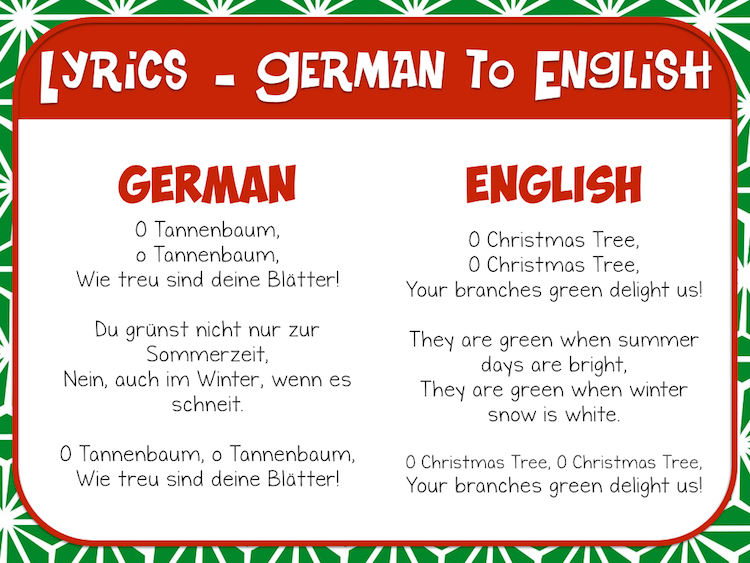 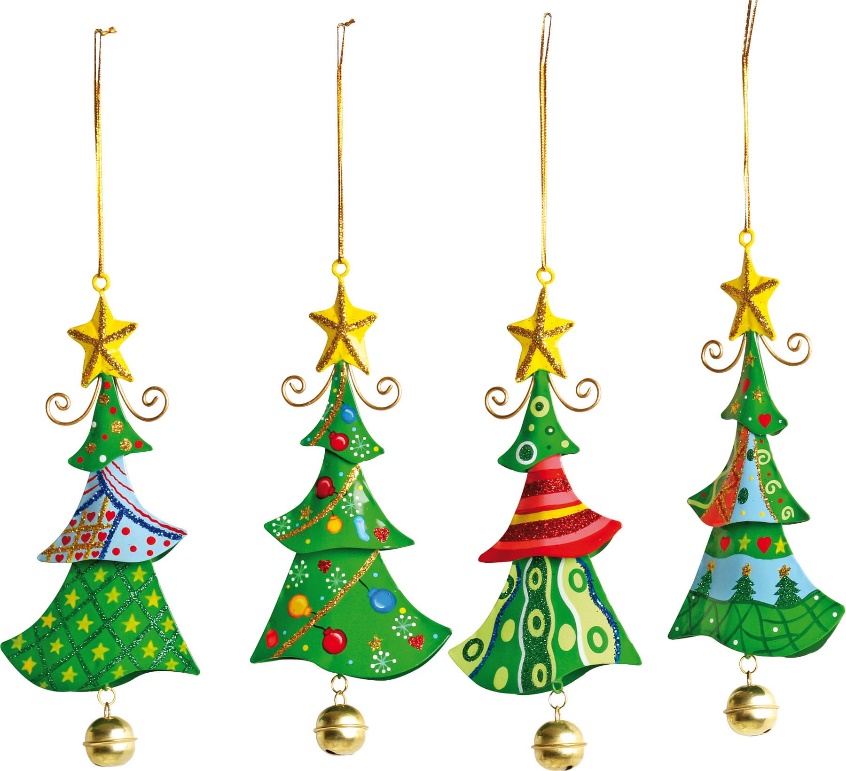 Drage učenke in učenci.Na vrata že trka praznični čas, zato bo tudi naša ura nemščine, zadnja pred počitnicami, praznično obarvana.1) Za začetek si oglejte risanko o govorečem božičnem drevescu, z naslovom       Der sprechende Tannenbaum.Tu je povezava:Der sprechende Tannenbaum || Weihnachts-Geschichten für Kinder - YouTube2) Sedaj si oglejte še video-posnetek z besediščem, vezanim na božič in pri tem ponavljajte izgovorjavo. V zvezek zapišite You Tube: WEIHNACHTEN.''Schwupps, was fehlt?'' Igrajte igrico in ugibajte, kaj manjka.Povezava:Deutsch lernen: Weihnachten und Nikolaus (Spiel - jeu - game) - YouTube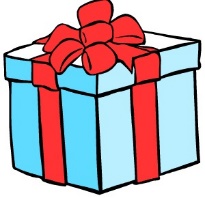 3) V zvezek napišite božično voščilo V NEMŠČINI in zraven narišite ilustracijo s praznično temo. Predlagam, da ob narisanih predmetih zapišete nemške izraze, ki ste jih zasledili na video-posnetkih.Prosim vas, da fotografirate izdelano voščilo in ga objavite v Dodeljenih nalogah.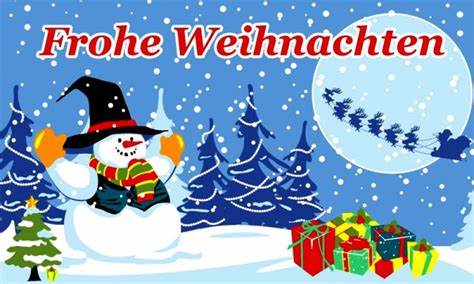 Lepo praznujte in uživajte v počitnicah! Vaša učiteljica, Jasmina K.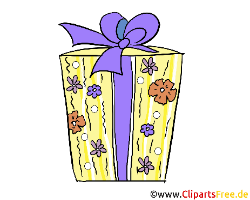 